АДМИНИСТРАЦИЯ  МУНИЦИПАЛЬНОГО  ОБРАЗОВАНИЯ«МОНАСТЫРЩИНСКИЙ РАЙОН» СМОЛЕНСКОЙ ОБЛАСТИР А С П О Р Я Ж Е Н И Е______________________________________________________________________________________________________от 30.04.2020 № 0124-рО представлении сведений о доходах, расходах, об имуществе и обязательствах имущественного характера за отчетный период с 1 января по 31 декабря 2019 годаВ целях исполнения Указа Президента Российской Федерации от 17 апреля 2020 № 272 «О предоставлении сведений о доходах, расходах, об имуществе и обязательствах имущественного характера за отчетный период с 1 января по 31 декабря 2019 г.», в связи с реализацией на территории Российской Федерации комплекса ограничительных и иных мероприятий, направленных на обеспечение санитарно-эпидемиологического благополучия населения в связи с распространением новой коронавирусной инфекции (COVID-19),Установить, что сведения о доходах, расходах, об имуществе и обязательствах имущественного характера за отчетный период с 1 января по 31 декабря 2019 года (далее – сведения), срок подачи которых предусмотрен федеральными нормативными правовыми актами, нормативными правовыми актами Смоленской области, муниципальными правовыми актами, представляются до 1 августа 2020 года  включительно. Разместить данное распоряжение на официальном сайте Администрации муниципального образования «Монастырщинский район» Смоленской области  (Тищенкова Е.М.).Главному специалисту по оргработе, муниципальной службе и кадрам Администрации муниципального образования «Монастырщинский район» Смоленской области (Казупова А.Ф.) ознакомить лиц, представляющих сведения, указанные в пункте 1, с настоящим распоряжением.Контроль над исполнением настоящего распоряжения оставляю за собой.Глава муниципального образования«Монастырщинский район»Смоленской области                                                                                          В.Б. Титов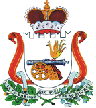 